The Cheese Challenge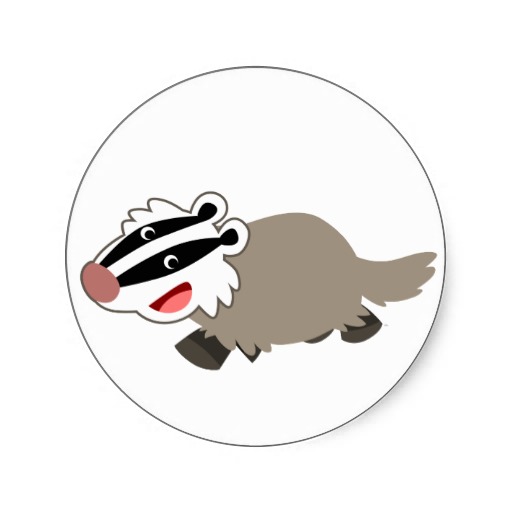 It was a blustery day when Christopher the badger looked out of his window and saw Philippa the pigeon and Andrew the hedgehog having fun trying to chase and dodge leaves that were blowing in the wind.“Could you come and help me please? Christopher asked.  “I have a large wedge of cheese in my kitchen, but it is big and won’t slide in the fridge! Whoever helps me will get a shiny badge.” he said.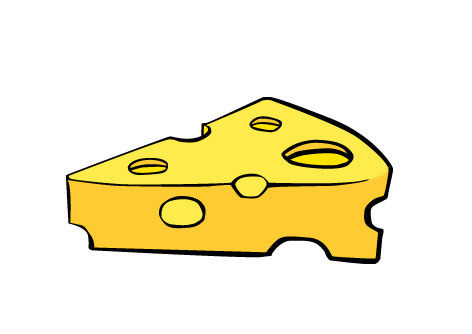 Philippa was first to offer to help, Andrew soon decided to help too and they wandered into Christopher’s house. “What tools do you have for the job?” asked Philippa keenly.Christopher went to the drawer and had a look.“I have found tissues, screws, an oyster shell, crayons and a tray.” he replied. “A tray would be perfect!” said Andrew. “We could slide it under the cheese then lift it carefully into the fridge.”“Oh good, what a smart idea!” agreed Philippa and Christopher.So the three animals carefully slid the wooden tray under the cheese then placed it into the fridge. 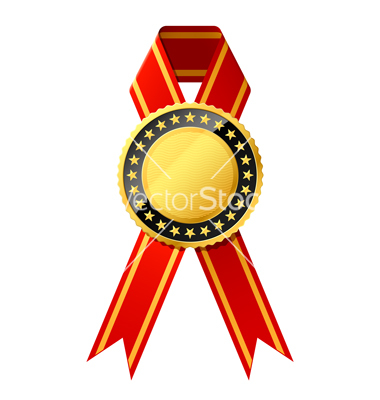 “Thank-you so much for helping me, I feel proud and lucky to have such nice friends.” said Christopher.“Not a problem, you’re welcome.” his friends replied cheerily.Christopher gave his friends a badge each to thank them for being so helpful. Then they all had meat and cheese pie for tea.Who did Christopher ask to help him move the cheese?__________________________________________________________________________________________________________________________What was the problem with the cheese?__________________________________________________________________________________________________________________________Who offered to help Christopher first?__________________________________________________________________________________________________________________________What question did Philippa ask Christopher?__________________________________________________________________________________________________________________________What did Christopher not have in the drawer? What did Philippa and Christopher think of Andrew’s idea for moving the cheese?__________________________________________________________________________________________________________________________What did Christopher give to his friends to say thank-you for helping him?__________________________________________________________________________________________________________________________Well done! Can you complete the phonics colouring challenge by scanning for words in the text? See the grid on the front page.-dge-ou-ew-eaGreenBlueYelloworange